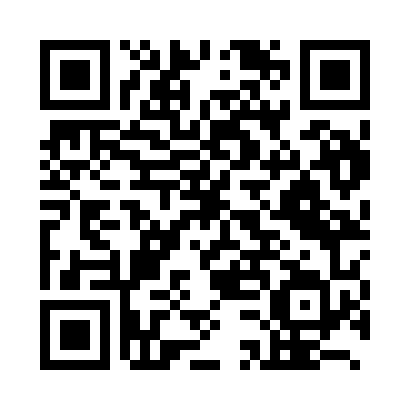 Prayer times for Takehara, JapanWed 1 May 2024 - Fri 31 May 2024High Latitude Method: NonePrayer Calculation Method: Muslim World LeagueAsar Calculation Method: ShafiPrayer times provided by https://www.salahtimes.comDateDayFajrSunriseDhuhrAsrMaghribIsha1Wed3:465:1912:053:496:538:202Thu3:455:1812:053:496:538:213Fri3:435:1712:053:496:548:224Sat3:425:1612:053:496:558:235Sun3:415:1512:053:496:568:246Mon3:395:1412:053:496:578:257Tue3:385:1312:053:496:578:268Wed3:375:1212:053:496:588:279Thu3:365:1112:053:496:598:2910Fri3:345:1012:053:497:008:3011Sat3:335:0912:053:497:018:3112Sun3:325:0912:053:497:018:3213Mon3:315:0812:053:497:028:3314Tue3:305:0712:053:507:038:3415Wed3:295:0612:053:507:048:3516Thu3:285:0512:053:507:048:3617Fri3:275:0512:053:507:058:3718Sat3:265:0412:053:507:068:3819Sun3:255:0312:053:507:078:3920Mon3:245:0312:053:507:078:4021Tue3:235:0212:053:507:088:4122Wed3:225:0212:053:517:098:4223Thu3:215:0112:053:517:098:4324Fri3:205:0112:053:517:108:4425Sat3:195:0012:053:517:118:4526Sun3:195:0012:053:517:128:4627Mon3:184:5912:063:517:128:4728Tue3:174:5912:063:517:138:4829Wed3:164:5812:063:527:138:4930Thu3:164:5812:063:527:148:5031Fri3:154:5812:063:527:158:51